Муниципальное бюджетное дошкольное образовательное учреждение«Детский сад № 20 имени 1 Мая города Евпатории республики Крым»Конспектнепосредственно образовательной деятельности«Пришли Святки: гадания да колядки»(старший дошкольный возраст)Агапитова Лариса Петровнавоспитательпервая квалификационная категория2018 годОбразовательные области: «Познавательное развитие», «Социально-коммуникативное развитие», «Речевое развитие», «Художественно-эстетическое развитие».Интеграция видов деятельности: познавательная, игровая, коммуникативная, двигательная, музыкально-художественная, восприятие художественной литературы.Вид занятия: интегрированное.Возрастная группа: старший дошкольный возраст.Образовательные технологии: использование ИКТ, здоровьесберегающие технологииФормы образовательной деятельности: беседа, использование художественного слова, игра - инсценировка, хороводы, пляски, совместное пение, народная подвижная игра.  Цель: развитие у детей дошкольного возраста устойчивого интереса к русской народной культуре, воспитание духовности и формирование эстетического сознания дошкольников в процессе ознакомления с русским праздником - Рождество.Задачи:Образовательные:- закрепить и обобщить у детей представления и знания о Рождестве и святках, народных обычаях, традициях нашего народа;-  расширять словарный запас детей (Святой Вертеп, святки, колядки, колядовать, гадание); стимулировать речевое творчество детей, развитие монологической речи.Развивающие:- развивать первоначальные представления об особенностях фольклора, - развивать познавательную активность,  любознательность, память, внимание; развивать речь детей, совершенствовать навыки связного высказывания;- развивать художественно – творческую деятельность путем ознакомления с обычаями, играми и песнями, относящимся к периоду празднования колядок.Воспитательные:- воспитывать любовь к Родине, интерес к традициям и обычаям русского народа, приобщая к истокам духовной культуры; - всесторонне развивать личность ребенка, формировать его духовный мир;- создать условия для возникновения положительных эмоций у детей.Оборудование: использование ИКТ, маски для ряженных, рождественская звезда, кукла Коляда (подарки для гостей), колядный мешок, 6 одинаковых горшочков, лапти по количеству мальчиков, угощения для детей, русские костюмы для детей.Предварительная работа: заучивание колядок, закличек, народных игр, песен; беседы на темы: «Традиции и обычаи русского народа», «Зимние праздники», «Что такое Коляда?»; рассматривание иллюстраций на тему: «Зимние праздники»; подготовка народных костюмов; совместное изготовление родителей с детьми кукол Коляда. Ход НОДВоспитатель приветствует гостей:Здравствуйте, гости званные!Здравствуйте, гости желанные!Вам здоровьица желаем,Нас послушать предлагаем.Проходите, не стесняйтесь,Комфортно все располагайтесь!Встречаем вас с весельем,Хорошим настроением!Дети заходят в зал под русскую народную мелодию, становятся полукругом.Воспитатель: Все в сборе:Взрослые и дети!Мы можем начинать!Но для начала нужно,Нам «Здравствуйте» сказать!Дети: Здравствуйте, гости дорогие!Желаем, чтоб здоровы были,Много лет чтоб жили!  (русский народный поклон), (дети присаживаются на места).Воспитатель: Ребята, послушайте замечательное стихотворение, которое написал русский поэт Николай Некрасов, называется «Снежок»:
Снежок порхает, кружится,На улице бело.
И превратились лужицы
В холодное стекло.

Где летом пели зяблики,Сегодня - посмотри! -
Как розовые яблоки,На ветках снегири.

Снежок изрезан лыжами,Как мел, скрипуч и сух,И ловит кошка рыжая
Веселых белых мух.В.: О каком времени года говорится в этом стихотворении? (Зима). Назовите зимние месяцы. Какой зимний месяц богат праздниками? (Январь). Давайте назовем эти замечательные и волшебные праздники (Новый год, Рождество, Крещение).Посмотрите, пожалуйста, на экран телевизора. Празднование какого события мы видим? (Новый год). Почему решили, что это Н.Г? (Потому что Дед Мороз и Снегурочка приходят только на Н.Г.). Какого числа каждого года мы празднуем Н.Г.? (1 января). Какой следующий праздник мы видим на экране? (Рождество). Почему? (Потому что рождественскую звезду и ряженных можно увидеть только на Рождество). Какого числа мы отмечаем Рождество? (7 января). Ну а это какой праздник? (Крещение). Почему? (Купаться зимой и не заболеть можно только в крещение). Какого числа мы празднуем Крещение? (19 января).- А вы любите праздники? (да). Почему? Потому что праздники какие? (веселые, шумные, яркие, забавные, волшебные, счастливые, неповторимые, нарядные, радостные, на праздники друг другу дарят подарки).- Конечно! И один из самых известных и любимых праздников, который мы празднуем 7 января – это Рождество Христово. Какова история возникновения этого праздника и почему мы его называем Рождество Христово? (Это день рождения Иисуса Христа. Давным-давно, много-много лет назад на земле родился необычный мальчик. Бог - Отец послал в земной мир своего Сына Иисуса Христа, чтобы спасти человечество от гибели).  С этого момента во всем мире стали отмечать великий праздник Рождества.Сейчас мы видим с вами на экране Святой Вертеп, то есть место, в котором, по мнению христиан, родился Иисус Христос.В старину говорили, что накануне Рождества зима нечистую силу с вьюгами и метелями из-под лесных коряг выпускает. Собирается эта сила на свои последние посиделки. И как раз в этот момент начинается время Святок, то есть Святых вечеров. Что такое Святки?  (это новогодние праздники, которые длились 2 недели от Рождества до Крещения, когда и взрослые и дети много веселятся, ходят друг к другу в гости, дарят подарки, играют в разные игры, колядуют, угощают друг друга сладостями).Воспитатель удивленно: Ходят друг к другу в гости и колядуют? Что значит слово – колядовать? (Молодежь и дети наряжались, надевали смешные маски, ходили из дома в дом с поздравительными песнями. В песнях славили хозяев, желали им добра здоровья и богатства). Как же назывались поздравительные песни? (Колядки)Вот это время считается самым веселым, потому что с этими днями связано немало радостных обычаев. Воспитатель радостно:Ну что ж, Собирайся, народ, разевай по шире рот.В нашей горнице веселье – нынче Святок продолженье!Исполнение песни «Уж как шла коляда». Дети продолжают оставаться в кругу.Воспитатель: Для того, чтобы мы могли колядовать, какие предметы обязательно нужно взять с собой?(- маски -  взрослые и дети наряжаются в разные костюмы, одевают смешные маски;- рождественскую звезду – она ярко светила над тем местом, где родился Иисус;- куклу Коляду -  символ добрых отношений в семье, от ее имени желали счастья и добра.Воспитатель: Коляду делали двух видов. Первая из лыка или соломы, затем ее сжигали по окончанию святок. Второй вид – кукла оберег. Такая куколка хранилась целый год дома и приносила счастье, достаток и благополучие, мир и согласие между членами семьи. Для чего кукле Коляде веник? (им она все зло отгоняет). Что находится в двух мешочках? (соль и зерно). Издавна гостей встречали на Руси хлебом солью, и у Коляды в двух мешочках соль и зерно. Коляда сильная кукла, красивая, народная. Сделанная с любовью своими руками куколка, была предметом гордости ее мастера.- колядный мешок – необходим для сбора угощений.В.: Тогда нам нужно выбрать Мехоношу. Кто им будет? Выберем с помощьюрусской народной считалки:- Заяц белый, куда бегал?- В лес дубовый.- Что там делал?- Лыко драл.- Куда клал?- Под колоду.- Кто брал?- Родион.- Выйди вон!В.: Мы приготовили все что нам необходимо и теперь можем петь веселые колядки.Дети поют колядку:Коляда – коляда, отворяйте ворота, Открывайте дверцу, принесите хлебца,Доставайте чашки, положите кашки, Сладкие конфетки, медные монетки,Кренделек и бублик, и железный рублик!Воспитатель: Вот и хозяюшка с хозяином нас встречают. 1 ребенок:Хозяин с хозяйкой, будьте здоровы! Живите без бед много-много лет!2 ребенок:Дай вам, боже, урожай хороший: Рожь да пшеницу, овес, да чечевицу,В поле – зерно, в доме – добро!3 ребенок:Коля-коля-коляда, я у мамы одна. Дай мне, тетя, молока.Молоко не сладко, дай шоколадку.4 ребенок:Коляда, коляда, жили-были три кота. Три кота и котик, дайте срочно тортик!5 ребенок:Тетенька добренька, подай что-то сдобненько: Пышку да лепешку, да свиную ножку.6 ребенок:Хозяин с хозяюшкой, слезайте с печки, зажигайте свечки. Открывайте сундучок, вынимайте пятачок.7 ребенок:Сеем, сеем, посеваем, с Рождеством вас поздравляем,Уродись пшеничка, на поле – стогами, на столе – пирогами!Счастье будет вам горой, урожая воз большой!8 ребенок:Коляду встречайте, щедро угощайте! Коляда, коляда, накануне Рождества!Блин да лепешку ложи нам в лукошко! Хозяюшка добренька! Пирожка бы сдобненька!Ты не режь, не ломай, поскорей подавай!Хозяйка и хозяин (хором): Вот вам, гости дорогие,Пряники, да леденцы,Да тепленький пирог,Да маслице, творог,Да денежки копьем,Да рубль серебром!Воспитатель:Открывай сой мешок, Мехоноша. Дотрагиваться до угощения до посиделок было нельзя, поэтому попробуете вы их в группе, после обеда.Воспитатель:А для жадных хозяев у нас есть специальные колядки.9 ребенок:Кто не даст лепешки, завалим окошки! Кто не даст пирога, сведем корову за рога!9 ребенок:Кто не даст хлеба, уведем деда! Кто не даст ветчины, тому поколем чугуны!Воспитатель. Ребята, раз вы получили угощенье, так надо и отблагодарить хозяев.Песня «Да у этого двора пришла Коляда»  Пока дети садятся на свои места, воспитатель указывая на детей: Эх! Святки празднует народ: веселится и поет!Воспитатель загадывает загадку:Не смотрел в окошко - 
Был один Антошка, Посмотрел в окошко - 
Там второй Антошка! 
Что это за окошко, 
Куда смотрел Антошка? (зеркало)  Воспитатель: Ребята, какой обряд на Святках проходит с зеркалом? (гадание). Присаживайтесь поудобнее и поговорим о гадании. Я вам давала задание: спросить у бабушек и у дедушек о том, гадали ли они, когда были молодые и какие гадания они помнят. Кто хочет ответить? (моя бабушка гадала – бросала за ворота валенок; моя бабушка гадала перед зеркалом, хотела увидеть дедушку, гадания на бумаге, гадания на воске, гадание на кольце, на кофейной гуще…)Воспитатель: Молодцы, что расспросили и узнали! Гадания передавались от старых - молодым, ведь молодым людям особенно хотелось узнать свою судьбу. Гаданий существовало огромное множество. Гадали все - и взрослые, и дети. Очень любили люди эту забаву. Девушки сапожок выбрасывали за ворота, – в какую сторону «нос» его посмотрит, оттуда и жених приедет; ставили свечку у зеркала и ждали, что в нем привидится; жгли бумагу и смотрели, как пепел ляжет. Много было и других разных гаданий.  Воспитатель: Девочки, а вы хотите погадать? А предсказывать будущее девочки будут нашим гостям.Проводится игра «Гадание на горшочках»: посередине зала на маленьком столике стоят шесть горшков. Девочки водят хоровод и говорят:Горшочек с вершочек, Скажи нам, дружочек: Что сбудется, станется? Плохое пусть останется.Из горшка гость вынимает полотенце.1 девочка:Полотенце! Далеко расстилается... Ждет Вас дорога, путешествие. Хоровод продолжает кружиться. Гость выбирает второй горшок, в нем пшеничное зернышко.2 девочка:Зернышко! Мышь в горнице бежит, Каравай в дом тащит.В Вашем доме достаток будет и благополучие.В третьем горшке кольцо.3 девочка:Колечко! Сейте муку, пеките пироги! К Вам гости будут, ко мне - женихи.В четвертом горшке пуговичка.4 девочка:Пуговичка. Кому попадется - обновой обернется.В пятом горшке монетка.5 девочка:Монетка - к достатку. Жить будете богато.В шестом горшке вата.6 девочка:Комочек ваты. Кому станется - мягкая жизнь достанется.Воспитатель: Раз девочки у нас гадали, предлагаю мальчикам поиграть в русскую народную игру «Лапти».Делается большой круг из веревки. Участники игры встают за кругом, поворачиваются спиной к центру и через голову перебрасывают каждый свой лапоть. Повернувшись к водящему, спрашивают его: «Сплели лапти?». Водящий отвечает: «Нет». Играющие спрашивают еще раз: «Сплели лапти?» - и слышат тот же ответ. Спрашивают в третий раз: «Сплели лапти?» - «Сплели!» - отвечает водящий. Тогда, дети бегут в круг и стараются взять свой лапоть, а водящий караулит лапти: он бегает по кругу и пытается запятнать играющих. Тот, кого водящий запятнал, встает на его место. Играющие берут свои предметы, и игра начинается сначала.Воспитатель: Молодцы, ребята! На Руси существует очень много обычае связанных с празднованием Рождества и Рождественских святок. И мы с вами постарались передать колорит и настроение празднования Рождества. А чтобы наши гости о нас не забыли мы приготовили для них Рождественские подарки. Вот и закончилось наше веселье,Надеюсь, у вас осталось хорошее настроение!Спасибо вам за то, что посетили,За то, что так порадовали нас.
И строки благодарности простые
Примите вы, пожалуйста, сейчас.

Благодарим за то, что были с нами.
И жаль, что нам пора уже прощаться —
Простимся же мы теплыми словами:Давайте будем чаще собираться!Звучит музыка, дети уходят.
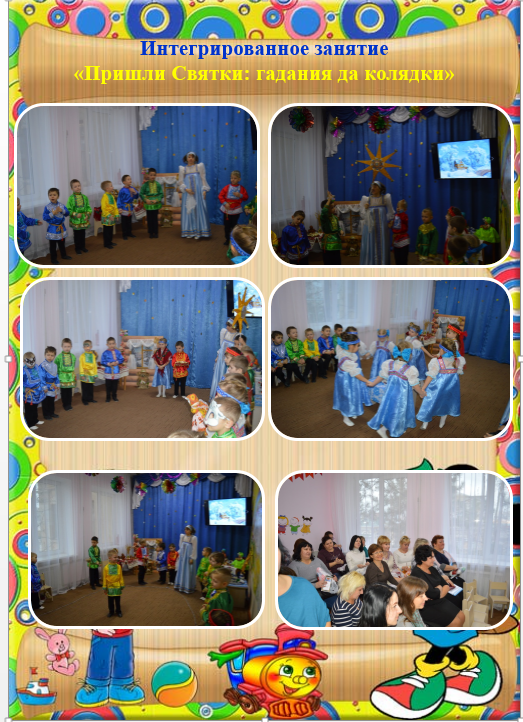 